Ecological value of gravel pit ponds for floodplain wetland fishHonoka Nakahashi, Taihei Yamada, Nobuo Ishiyama, Futoshi NakamuraSUPPORTING INFORMATION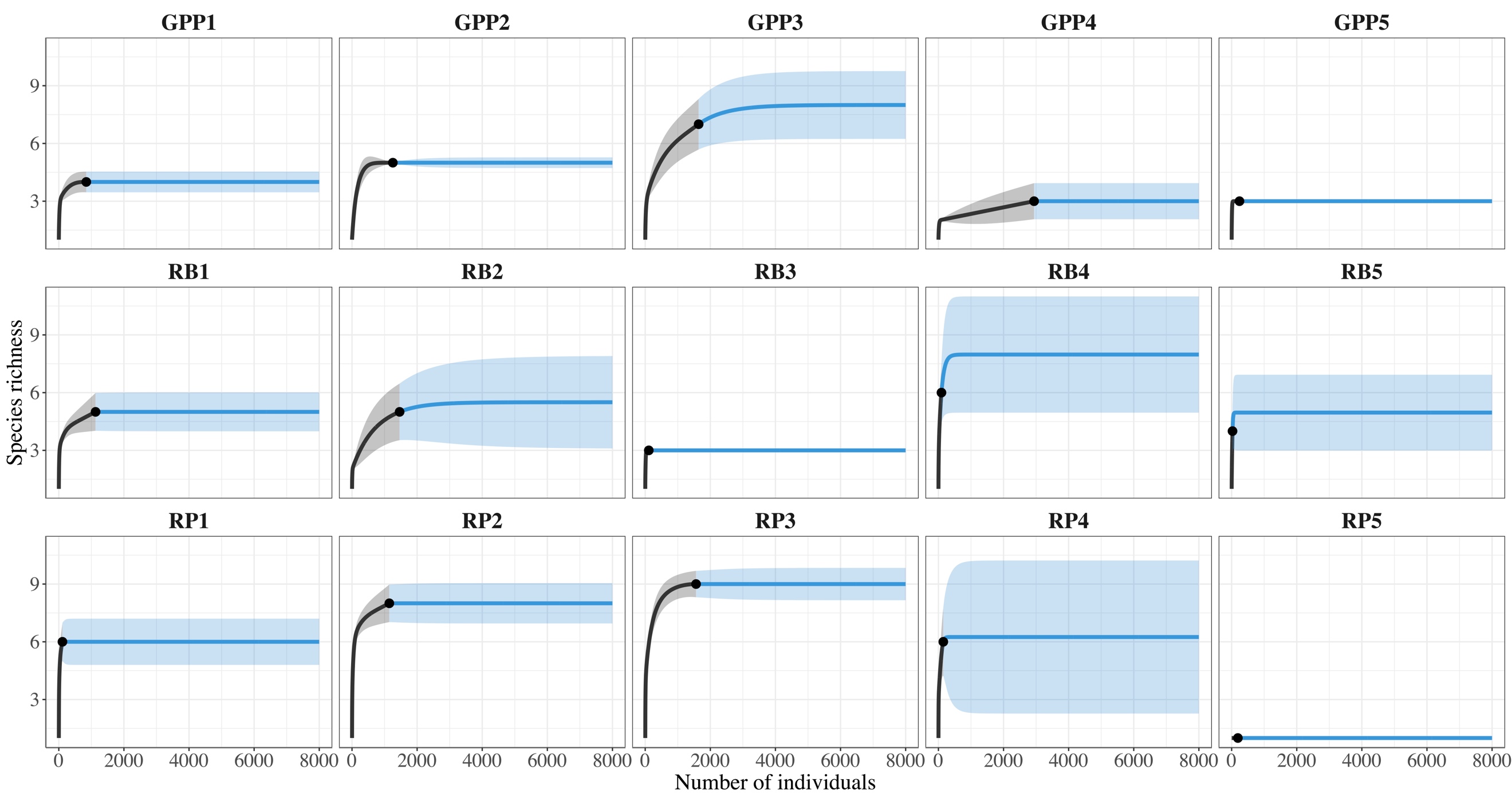 Figure S1 Individual-based rarefaction curves estimating the species richness of each pond (black lines) and the plateau species richness extrapolated from the curves (blue lines). Abbreviation and number represent pond ID: GPP, gravel pit pond; RB, river backwater; RP, remnant pond. The confidence intervals (95%) are shown as shaded areas.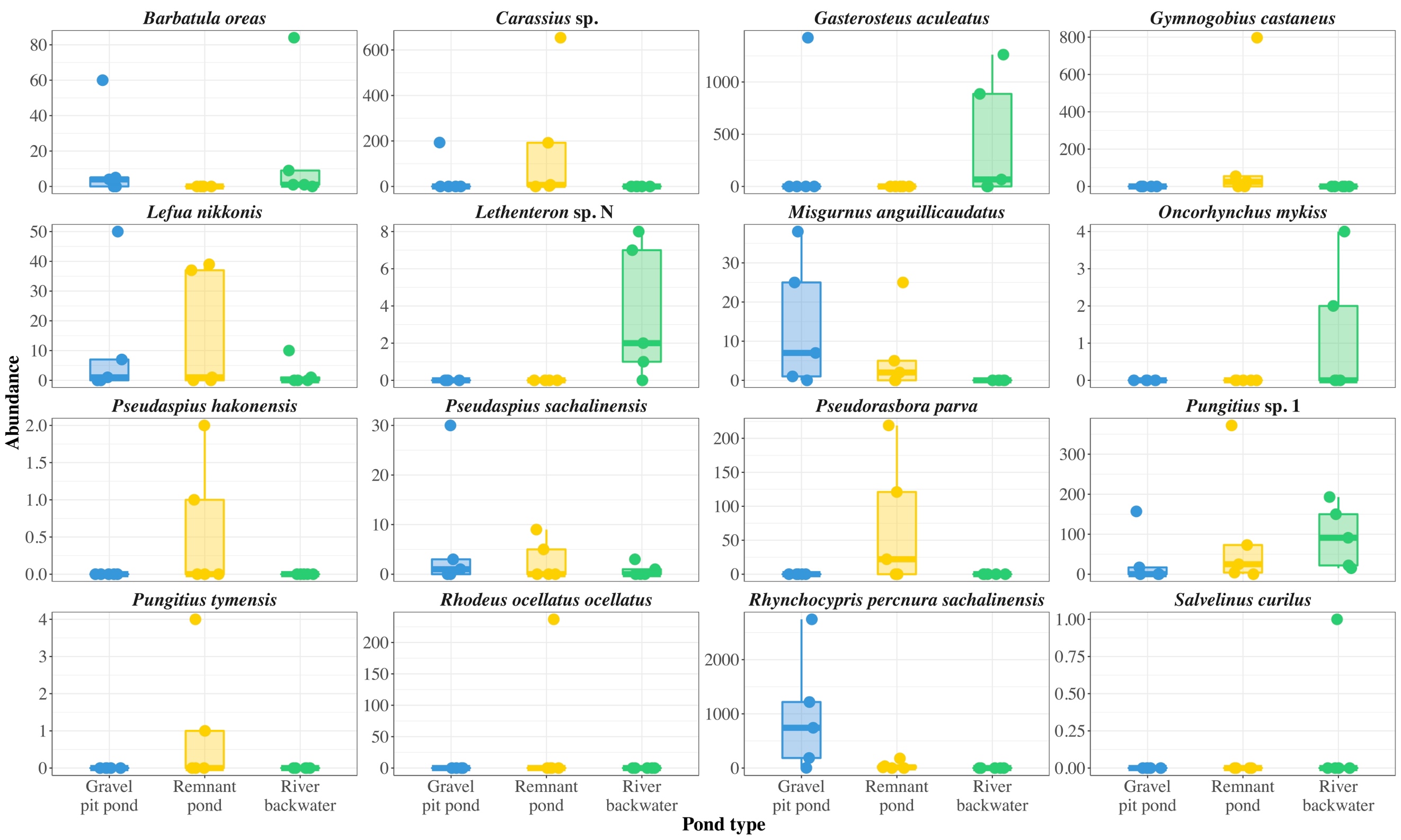 Figure S2 Abundance of each species in each pond type.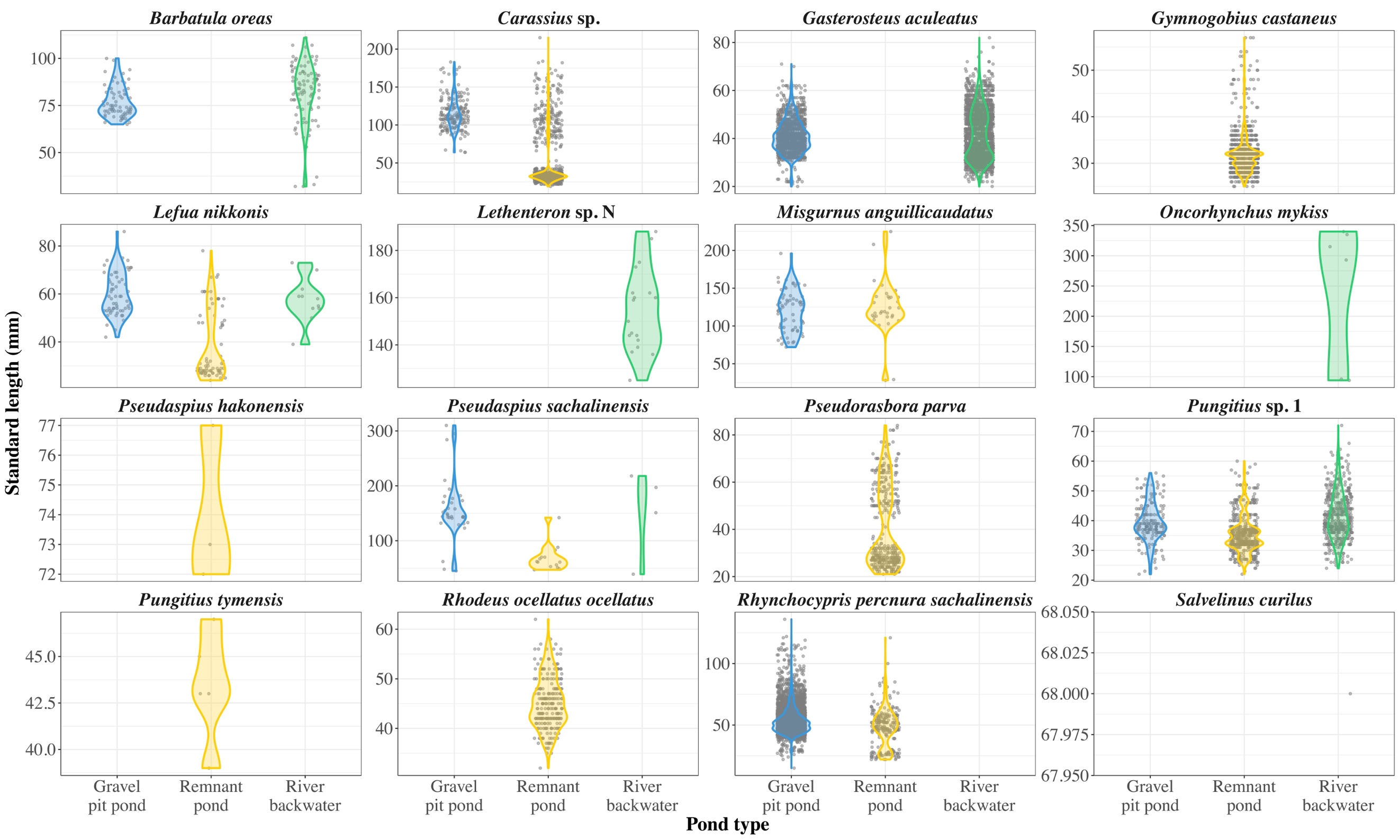 Figure S3 Standard length of each individual of each species in each pond type.Table S1 Results of GLMMs testing the effects of pond type (gravel pit pond, remnant pond, and river backwater) on each environmental factor.Table S2 Results of multiple comparisons testing the difference in environmental factors among the pond types.Table S3 Species list and mean and standard deviation of abundance for each speciesTable S4 Results of GLMMs testing the effects of pond type (gravel pit pond, remnant pond, and river backwater) on the species richness and abundance of native and nonnative species.Table S5 Results of multiple comparisons testing the difference in fish species richness and abundance among the pond types.Table S6 Results of permutation tests used to determine the significance of correlation of the variables with nonmetric multidimensional scaling (NMDS) axes.Response variableInterceptInterceptInterceptRemnant pondRemnant pondRemnant pondRiver backwaterRiver backwaterRiver backwaterdfAICResponse variableEstimateSEpEstimateSEpEstimateSEpdfAICDissolved oxygen (mg/L)2.040.24< 0.001-0.630.340.07-0.090.340.791282.3pH2.030.03< 0.001-0.080.04< 0.05-0.090.04< 0.051223.8Electrical conductivity (µs/cm)2.730.22< 0.0010.230.310.46-0.400.310.2012102.1Turbidity (NTU)3.080.37< 0.001-0.720.530.18-1.210.53< 0.0512108.0Water temperature (C°)3.190.09< 0.0010.090.130.49-0.430.13< 0.0011292.8Distance from the main channel (m)5.760.22< 0.0010.490.310.12-2.140.31< 0.00112189.0Depth in the centre (m)0.540.290.06-0.060.410.88-0.660.410.101241.5Depth near shore (m)-0.640.19< 0.0010.100.260.71-0.400.260.1212-2.6ContrastContrastEstimateSEt-ratiopDissolved oxygen (mg/L)Dissolved oxygen (mg/L)GPP vs. Remnant pond0.630.341.840.27GPP vs. River backwater0.090.340.270.80Remnant pond vs. River backwater-0.540.34-1.570.28pHpHGPP vs. Remnant pond0.080.042.090.15GPP vs. River backwater0.090.042.180.15Remnant pond vs. River backwater0.000.040.090.93Electrical conductivity (µs/cm)Electrical conductivity (µs/cm)GPP vs. Remnant pond-0.230.31-0.740.47GPP vs. River backwater0.400.311.270.45Remnant pond vs. River backwater0.630.312.010.20Turbidity (NTU)Turbidity (NTU)GPP vs. Remnant pond0.720.531.360.40GPP vs. River backwater1.210.532.290.12Remnant pond vs. River backwater0.490.530.930.40Water temperature (C°)Water temperature (C°)GPP vs. Remnant pond-0.090.13-0.700.50GPP vs. River backwater0.430.133.36< 0.05Remnant pond vs. River backwater0.520.134.05< 0.01Distance from the main channel (m)Distance from the main channel (m)GPP vs. Remnant pond-0.490.31-1.570.14GPP vs. River backwater2.140.316.81< 0.001Remnant pond vs. River backwater2.630.318.38< 0.001Depth in the centre (m)Depth in the centre (m)GPP vs. Remnant pond0.060.410.150.88GPP vs. River backwater0.660.411.630.39Remnant pond vs. River backwater0.600.411.480.39Depth near shore (m)Depth near shore (m)GPP vs. Remnant pond-0.100.26-0.380.71GPP vs. River backwater0.400.261.540.30Remnant pond vs. River backwater0.500.261.920.24SpeciesSpeciesRed list statusGravel pit pondGravel pit pondRemnant pondRemnant pondRiver backwaterRiver backwaterSpeciesSpeciesRed list statusMeanSDMeanSDMeanSDNative speciesNative speciesBarbatula oreas13.825.90.00.019.036.5Carassius sp.38.686.3171.0282.10.00.0Gasterosteus aculeatus284.8636.80.00.0443.0591.8Gymnogobius castaneusNT0.00.0175.4348.20.00.0Lefua nikkonisEN11.621.715.420.62.24.4Lethenteron sp. NVU0.00.00.00.03.63.6Pseudaspius hakonensis0.00.00.60.90.00.0Pseudaspius sachalinensis6.813.02.84.10.81.3Pungitius sp. 134.868.794.8157.794.278.1Pungitius tymensisVU0.00.01.01.70.00.0Rhynchocypris percnura sachalinensisNT979.01096.345.275.60.00.0Salvelinus curilusVU0.00.00.00.00.20.4Nonnative speciesNonnative speciesMisgurnus anguillicaudatusNT14.216.76.410.60.00.0Oncorhynchus mykiss0.00.00.00.01.21.8Pseudorasbora parva0.00.072.496.00.00.0Rhodeus ocellatus ocellatus0.00.047.4106.00.00.0Response variableInterceptInterceptInterceptRemnant pondRemnant pondRemnant pondRiver backwaterRiver backwaterRiver backwaterdfAICResponse variableEstimateSEpEstimateSEpEstimateSEpdfAICRichness of native fishes1.280.24< 0.0010.250.310.440.150.320.631263.1Abundance of native fishes7.220.46< 0.001-1.000.650.12-0.890.650.1712235.8Richness of nonnative fishes-0.220.500.660.560.630.37-0.690.870.421236.9Abundance of nonnative fishes2.650.75< 0.0012.181.06< 0.05-2.471.13< 0.0512110.9ContrastContrastEstimateSEz-ratiopRichness of native fishesRichness of native fishesGPP vs. Remnant pond-0.250.31-0.781.00GPP vs. River backwater-0.150.32-0.481.00Remnant pond vs. River backwater0.090.300.301.00Abundance of native fishesAbundance of native fishesGPP vs. Remnant pond1.000.651.540.37GPP vs. River backwater0.890.651.370.37Remnant pond vs. River backwater-0.110.65-0.160.87Richness of nonnative fishesRichness of nonnative fishesGPP vs. Remnant pond-0.560.63-0.890.74GPP vs. River backwater0.690.870.800.74Remnant pond vs. River backwater1.250.801.560.35Abundance of nonnative fishesAbundance of nonnative fishesGPP vs. Remnant pond-2.181.06-2.060.06GPP vs. River backwater2.471.132.180.06Remnant pond vs. River backwater4.661.134.13< 0.001MetricsNMDS1NMDS2R2ppH-0.32-0.950.250.18Dissolved oxygen (mg/L)0.43-0.900.140.39Electrical conductivity (μs/cm)-0.96-0.280.170.31Turbidity (NTU)-0.39-0.920.52< 0.05Water temperature (C°)-0.990.100.67< 0.01Depth near shore (m)-0.96-0.270.49< 0.05Distance from the main channel (m)-1.000.090.57< 0.01